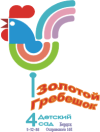 МУНИЦИПАЛЬНОЕ АВТОНОМНОЕ ДОШКОЛЬНОЕ ОБРАЗОВАТЕЛЬНОЕ УЧРЕЖДЕНИЕ-ДЕТСКИЙ САД №4 «ЗОЛОТОЙ ГРЕБЕШОК» КОМБИНИРОВАННОГО ВИДАКонспект совместной деятельности по формированию основ безопасности с участием медицинской сестры Гоор Е.А.Тема: « Не идётся и не едется, потому что гололедица»в старшей группе                                                Выполнили:                         Савельева Ольга Владимировна                                                воспитатель первой квалификационной категории                  Функ Светлана Викторовна                                     воспитатель первой квалификационной категории                                                               г. Бердск – 2023 г.Актуальность.Окружающий мир привлекает ребенка своей новизной, желанием познать неизвестное. Предметы, окружающие детей, являются для них источником любопытства и первой ступенькой познания мира.Ребенок, который познает неизвестный мир, учится быть решительным, побеждать страх и неуверенность в себе. Расширяется кругозор ребенка, расширяется словарь: ребенок осваивает названия предметов, их свойства и качества, пространственные понятия и обобщающие слова. Ребенок воспринимает мир с его сложностями, формируется представление об окружающем мире. Закладывается фундамент общего умственного развития ребенка, с восприятием предметов начинается познание. Все другие формы познания запоминание, воображение, мышление, строятся на основе образцов восприятия, являются результатом их переработки.Ценность реального приобретенного опыта, в отличие от мысленного, заключается в том, что наглядно обнаруживаются скрытые от непосредственного наблюдения стороны объекта или явления действительности; развиваются способности ребенка к определению проблемы и самостоятельному выбору путей ее решения; создается субъективно-новый продукт.В дошкольном образовательном учреждении приобретение знаний о физических явлениях и способах их познания базируется на живом интересе, любознательности ребенка и проводится в увлекательной форме без заучивания, запоминания и повторения правил и законов в формализованном виде. Дети сначала с помощью взрослых, а затем и самостоятельно выходят за пределы знаний и умений, полученных в специально организованных видах деятельности, и создают новый продукт.Таким образом, ознакомление дошкольников с явлениями неживой природы (физическими явлениями и законами) занимает особое место в системе разнообразных знаний об окружающем, поскольку предмет ознакомления присутствует, регламентирует, оказывает свое влияние и непрерывно воздействует на развитие ребенка. Включая его в процесс поиска причины того или иного физического явления, мы создаем предпосылки формирования у него новых практических и умственных действий.Зимние прогулки всегда приносят огромную радость детям. Но зимнее время омрачает радость детей и родителей очень распространенными травмами. Обеспечение безопасности жизни детей – одна из основных задач для родителей и педагогов ДОУ. При этом важно не просто оградить ребенка от опасностей, а научить его, подготовить к возможной встрече с ними.Беседа с детьми старшей группы«Не идется и не едется, потому что гололедица»Цель: формирование основ безопасности собственной жизнедеятельности при неблагоприятных погодных условиях – гололедице.Задачи:-Уточнить и расширить представления детей о способах безопасного поведения на улице во время гололедицы на дороге.-Формировать целостную картину мира, расширить кругозор в части представлений о возможных опасностях, способах их избегания, способах сохранения здоровья и жизни. -Развивать свободное общение со взрослыми и детьми в процессе освоения способов безопасного поведения, правил поведения в стандартных опасных ситуациях. -Развивать художественное восприятие.Словарная работа: гололед.Методическое оснащение: картинки по данной теме, машинки.Ход занятия.Воспитатель: Ребята, послушайте стихотворение Валентина Берестова «Гололедица»:Не идется и не едется,Потому что гололедица.Но зато отлично падается!Почему ж никто не радуется?!Воспитатель: Как вы думаете, почему никто не радуется тому, что на улице гололедица?Дети: (скользко, падают)Гололедица - это тонкий слой льда на поверхности земли, образующийся после оттепели или дождя в результате похолодания, а также замерзания мокрого снега и капель дождя.Воспитатель: Ребята, к нам в гости сегодня пришла мама нашего друга Андрея – Елизавета Андреевна. Она очень переживает в такое время года за вашу безопасность и хочет вам рассказать, как же избежать травм и переломов во время гололедицы.Елизавета Андреевна:  Здравствуйте, ребята! Послушайте еще одно стихотворение про гололед.Подморозило с утра,Нет вчерашнего тепла,На дорогах гололед,И машины все несет.Тротуары как каток,Сделать бы еще шажок,Но подошва подвела,Очень скользкая она.Сколько бед от гололеда!Есть для дворников работа.Соль насыпать и песокЧтоб пройти мог пешеход.Пешеходы в гололедицу тоже должны быть внимательными и осторожными. Обувь должна быть на пористой основе, так как она меньше скользит по льду.Воспитатель читает рассказа В. Осеевой «Просто старушка»:По улице шли мальчик и девочка. А впереди их шла старушка. Было очень скользко. Старушка поскользнулась и упала.- Подержи мои книжки! – крикнул мальчик, передал девочке свою сумку и бросился на помощь старушке. Когда он вернулся, девочка спросила его:- Это твоя бабушка?- Нет, - ответил мальчик.- Мама? – удивилась подружка.- Нет!- Ну, тетя? Или знакомая?- Да нет же, нет! Ответил ей мальчик. – Это просто старушка.Воспитатель: Почему старушка упала?Дети: Она упала потому что скользко, гололедица.Воспитатель: а что бы вы сделали если бы оказались рядом с бабушкой (ответы детей)Воспитатель: А какой мальчик?Дети: добрый, внимательный, отзывчивый.Елизавета Андреевна: Ребята как надо передвигаться по дороге (смотреть себе под ноги, стараться обходить опасные места).Когда дорога очень скользкая и по ней тяжело идти, необходимо соблюдать определенные правила.Правила:По возможности нужно обходить скользкие участки; идти нужно осторожно, наступая на всю стопу.Чтобы не получить травму – надо уметь падать правильно: если вы поскользнулись, постарайтесь упасть вперед, на живот, вытянув вперед руки, слегка согнутые в локтях – чтобы не было перелома, ладони смягчают удар.При падении голову нужно приподнять, чтобы не поранить лицо; не падайте на колени: лучше запачкать одежду, нежели получить серьезную травму.Если вы падаете назад, успейте сгруппироваться, округлив спину и поджав колени к животу. (Падение на спину плашмя может привести к травме позвоночника).Елизавета Андреевна: что может произойти, если вы неправильно упали? (сломать руку, ногу, получить травму и попасть в больницу).И еще одно важное правило, которое обязательно нужно помнить: будьте особенно внимательными, когда переходите дорогу! Ни в коем случае не нарушайте правила перехода через улицу. На гололеде автомобиль может занести, и он не успеет вовремя затормозить.Проведем эксперимент: сначала надо толкнуть машинку по ковру, а затем по гладкому полу. Почему по ковру машина проехала меньше расстояние, чем по гладкой поверхности?(чем более скользкой будет поверхность, тем дальше укатится машинка).Елизавета Андреевна: Ребята, многие из вас не раз ездили с папой на машине. А как папа должен вести машину, чтобы избежать заносов на дороге? (двигаться с невысокой скоростью. Держать дистанцию между машинами, избегать резкого торможения на поворотах, плавно поворачивать руль, ехать с включенными фарами).Елизавета Андреевна: Ребята, а какие вы знаете пословицы о дороге? Давайте, мы их заучим.Тише едешь – дальше будешь.В темную ночь дорога далека.И на ровной дороге люди ломают ноги.Елизавета Андреевна: А самое интересное развлечение зимой - это катание с горы, с самой высокой снежной горы, самой крутой, сел на санки и с горы вжик...., красота!Ребята! а скажите можно, съезжать на санках с горки, да на дорогу, где ездят машины? (ответы детей)Елизавета Андреевна: Ребята, а если вас друзья позвали на речку покататься на коньках, а лед еще не окреп, что вы будете делать?(ответы детей: лёд обломится, можно провалиться под лёд и утонуть и т.д.)Елизавета Андреевна: Правильно, а где можно кататься на коньках, где безопасно?(ответы детей корт, каток и т.д.)Елизавета Андреевна: Ребята, а за автобусы, машины цепляться можно. Какие опасности нас могу ожидать? (ответы детей)Елизавета Андреевна: Правильно, надо чётко знать и соблюдать правила дорожного движения и правила безопасности, быть осторожными и не играйте в опасные игры. Будьте внимательны и с вами не приключиться беда, берегите свою жизнь. Но помимо собственной безопасности, вы можете позаботиться о безопасности других. Например, взять за руку и отвести подальше от опасного места малыша или пожилого человека.Елизавета Андреевна: А вы знаете, как выглядит предупреждающий дорожный знак «Скользкая дорога», а табличка «Осторожно гололед»? (Показывает ребятам)Воспитатель: ребята, давайте посмотрим интересный мультфильм (просмотр).Практическая творческая работа. Рисование по замыслу.Воспитатель: Сейчас я предлагаю создать коллективный плакат - стенгазету по ПДД «Опасно! Гололедица!» Перед вами ватман. Давайте подумаем, что можно изобразить? (Ответы детей). Верно, всё самое главное нарисуем крупно и ярко. Не забывайте о правилах линейной перспективы. Чем ближе предметы на рисунке, тем они крупнее, чем дальше – меньше. Используйте любые художественные материалы (гуашь, акварель, фломастеры и др.). Творческих успехов!Творческая работа детей под руководством педагога. ИТОГОВЫЙ ЭТАП. РЕФЛЕКСИЯ. Обсуждение и выставка готовой работы.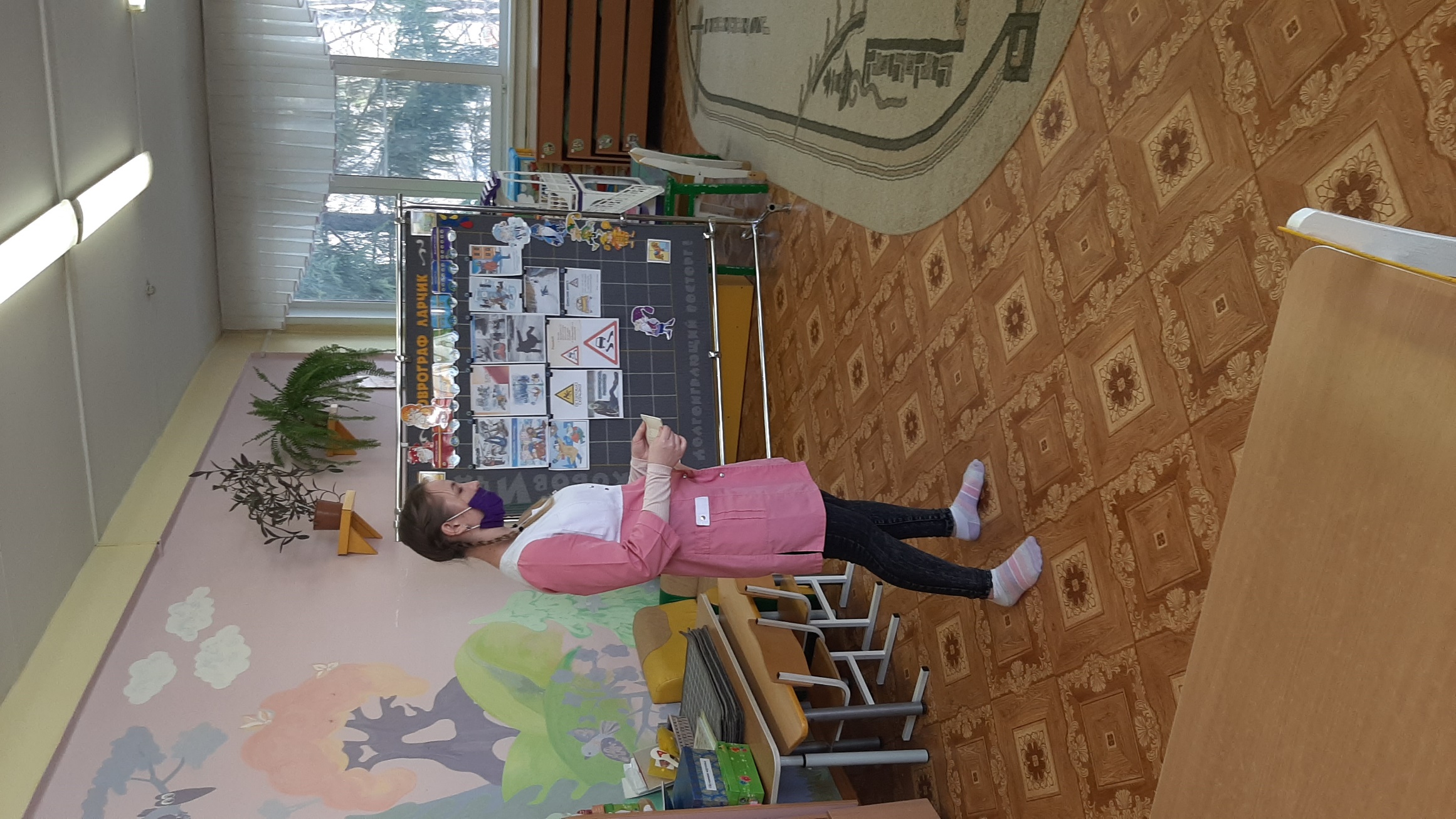 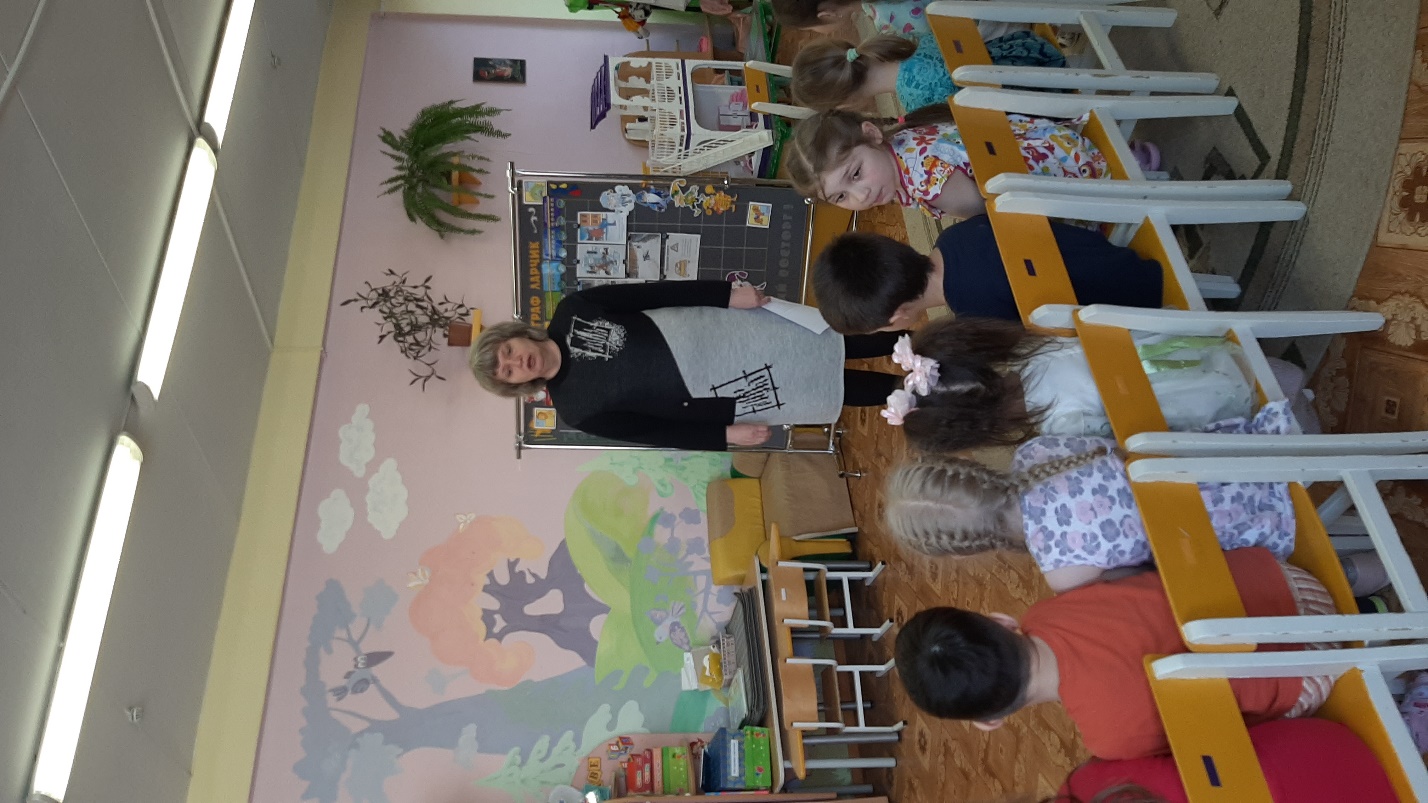 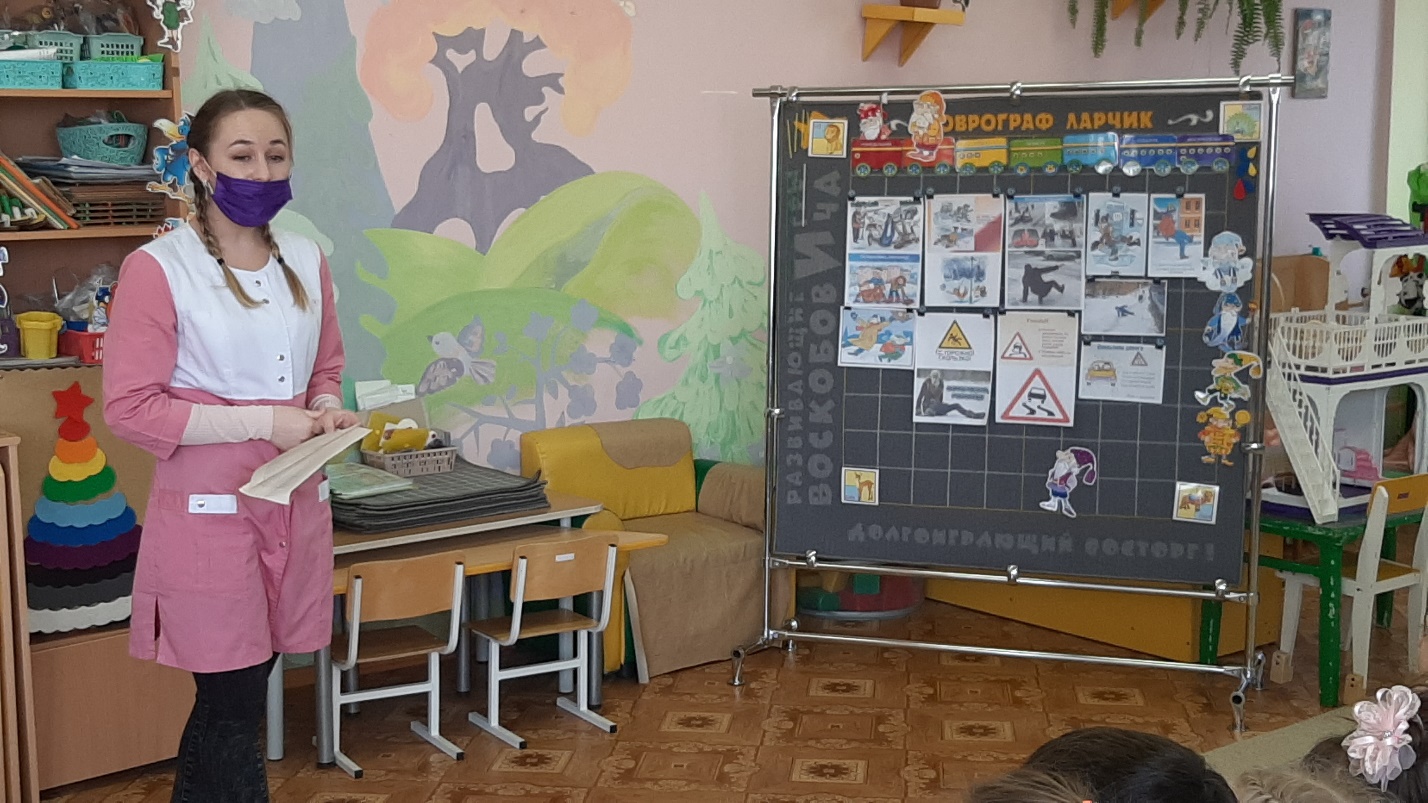 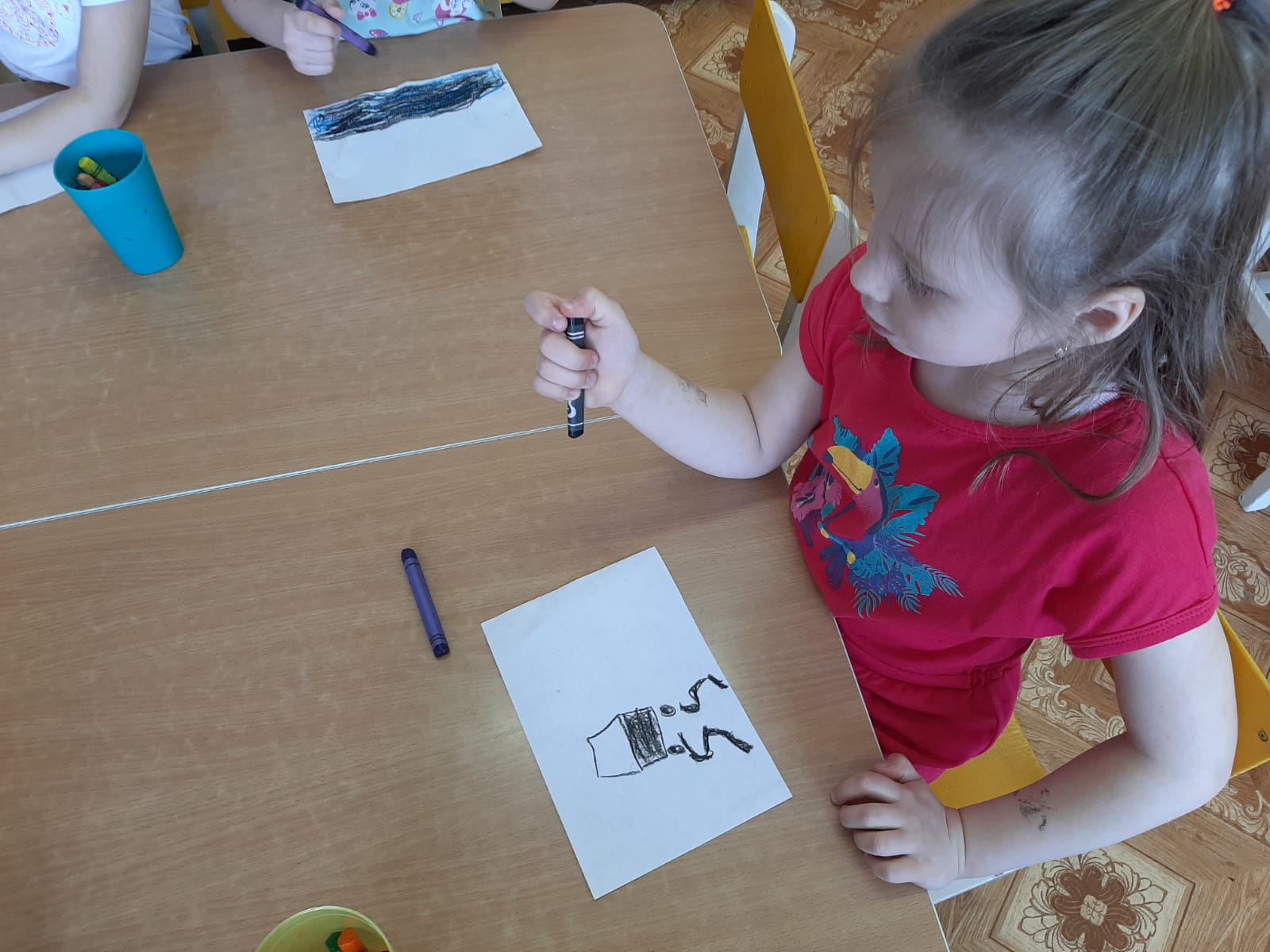 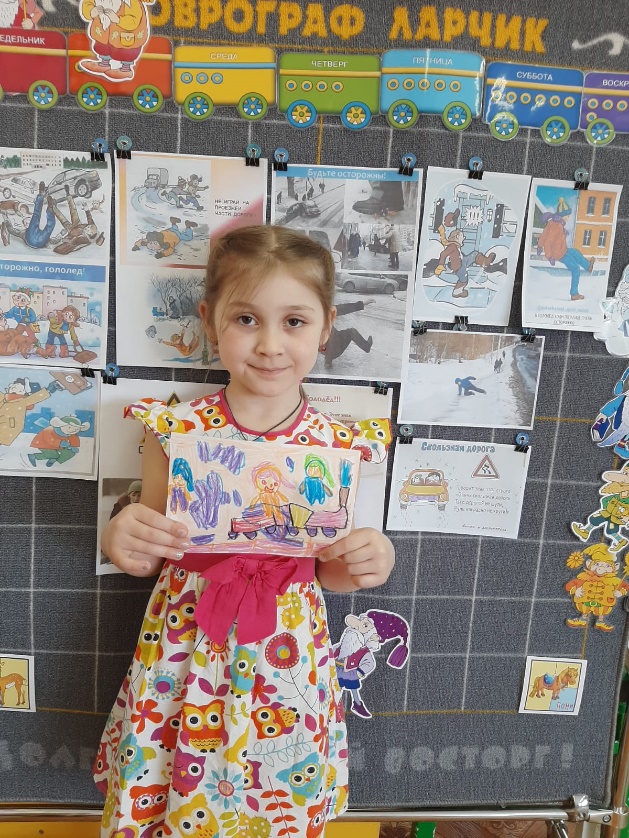 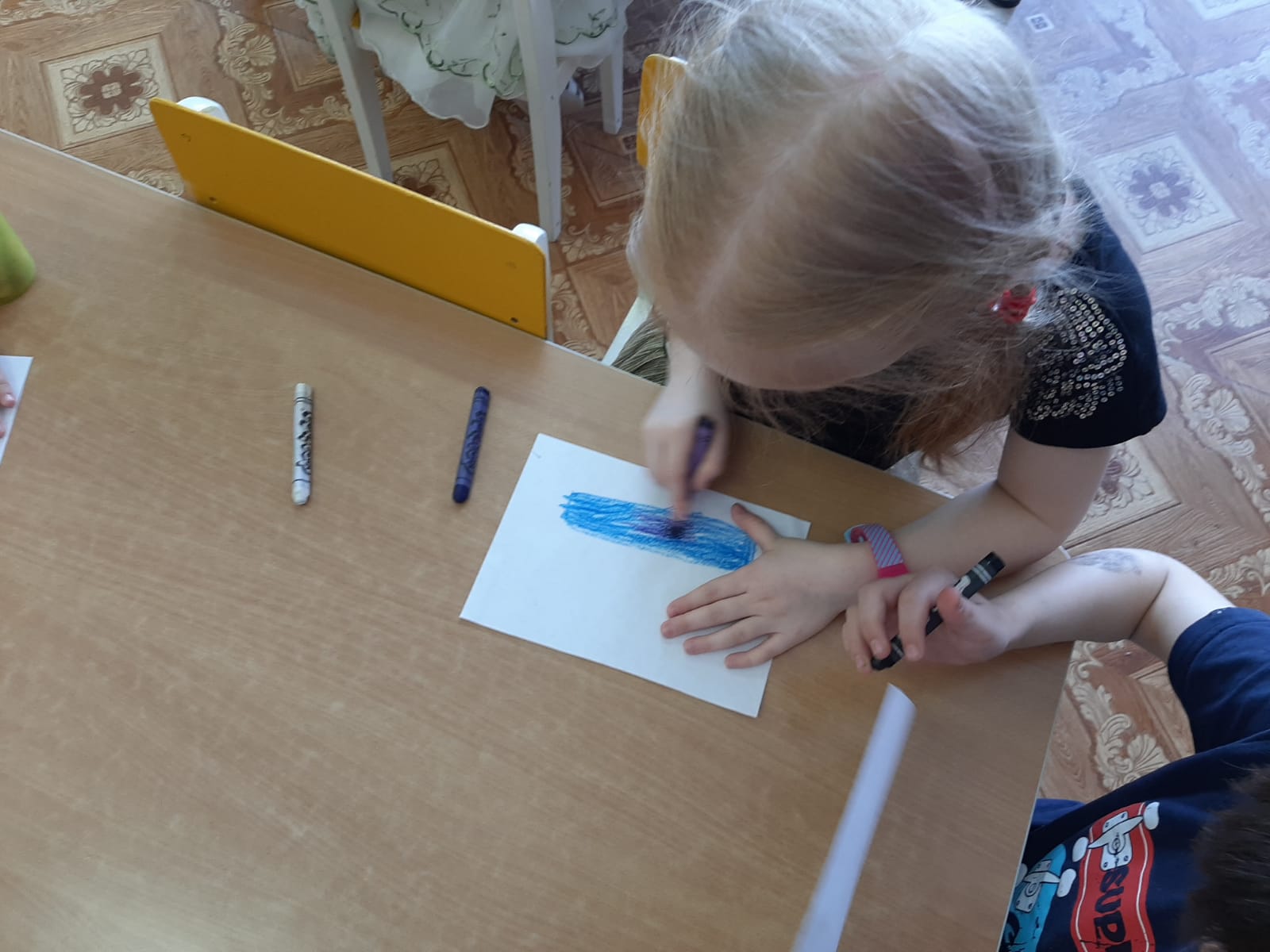 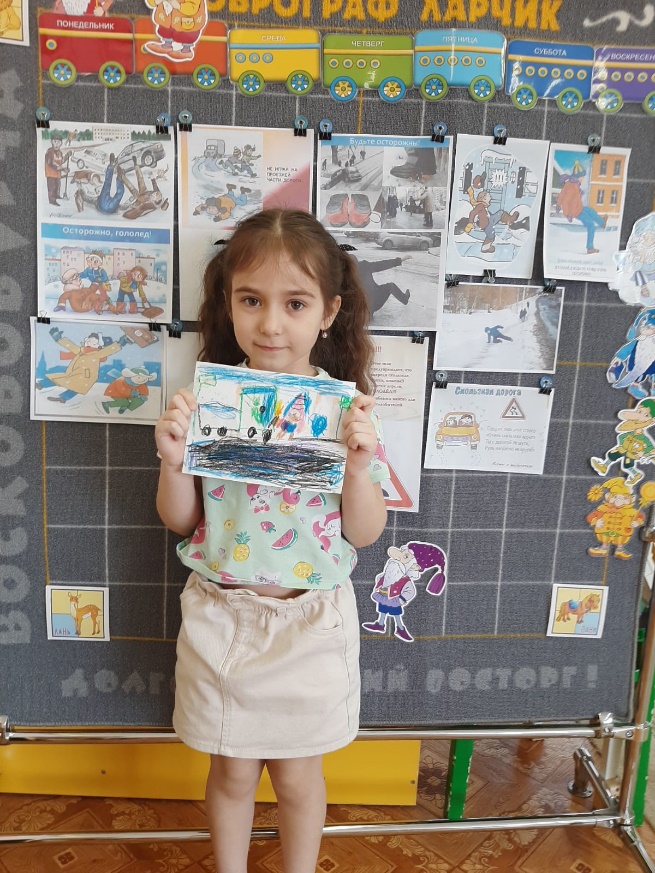 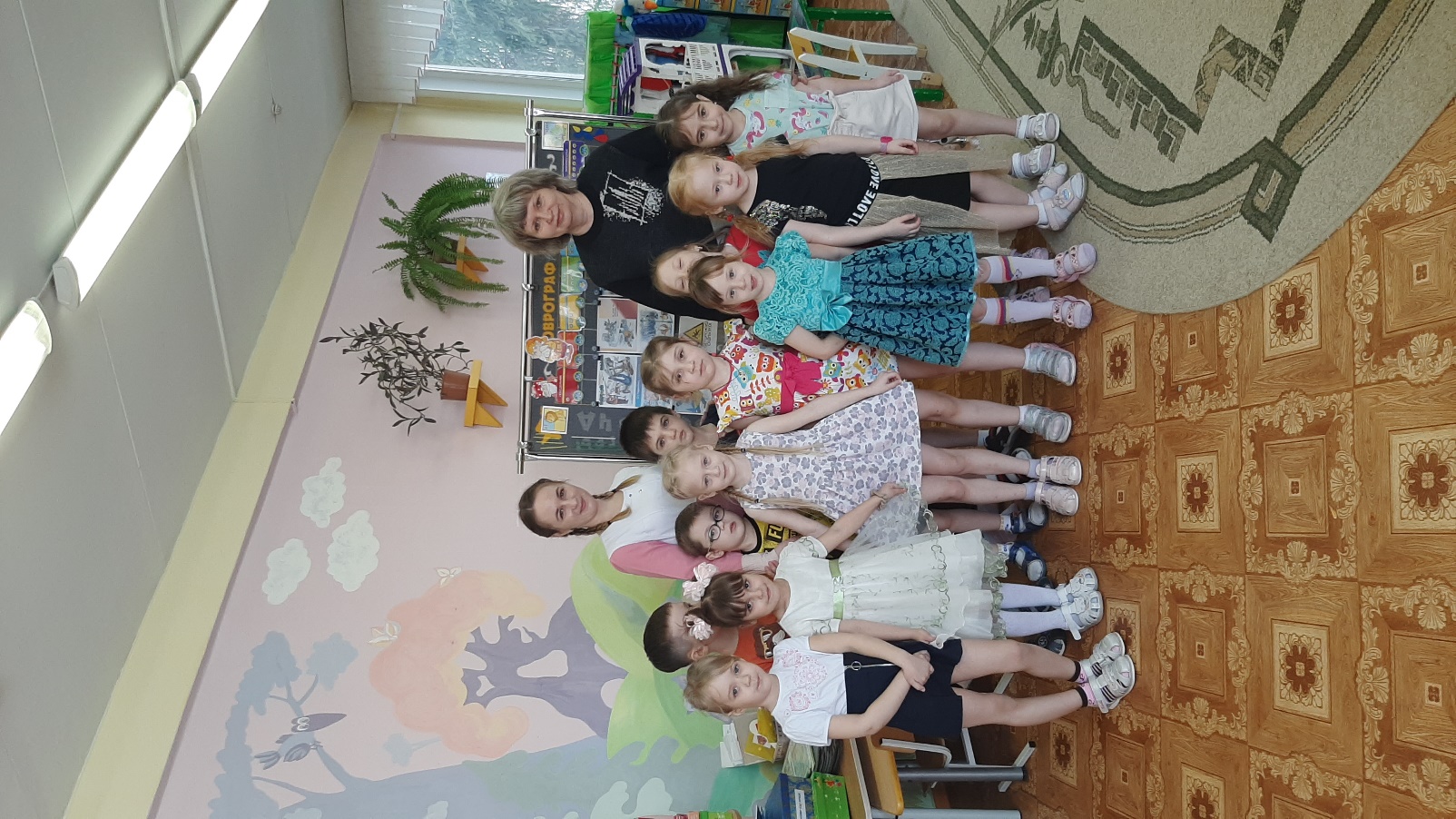 Видишь знак: здесь скользко оченьБудь подальше от обочин.У дороги не вертись,И машин поберегись!«Говорит знак этот строго:Очень скользкая дорога!Ты с дорогой не шути,Руль напрасно не крути!»